` 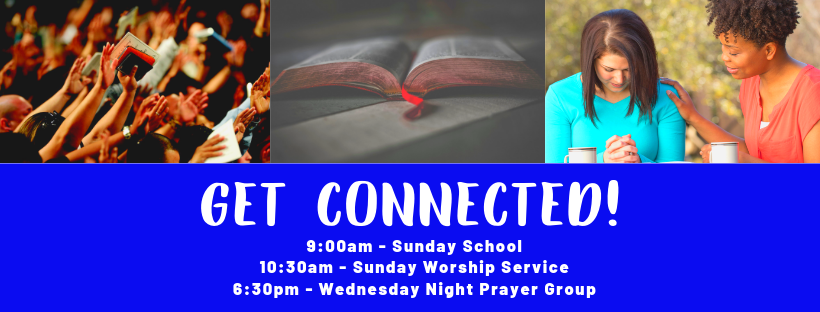 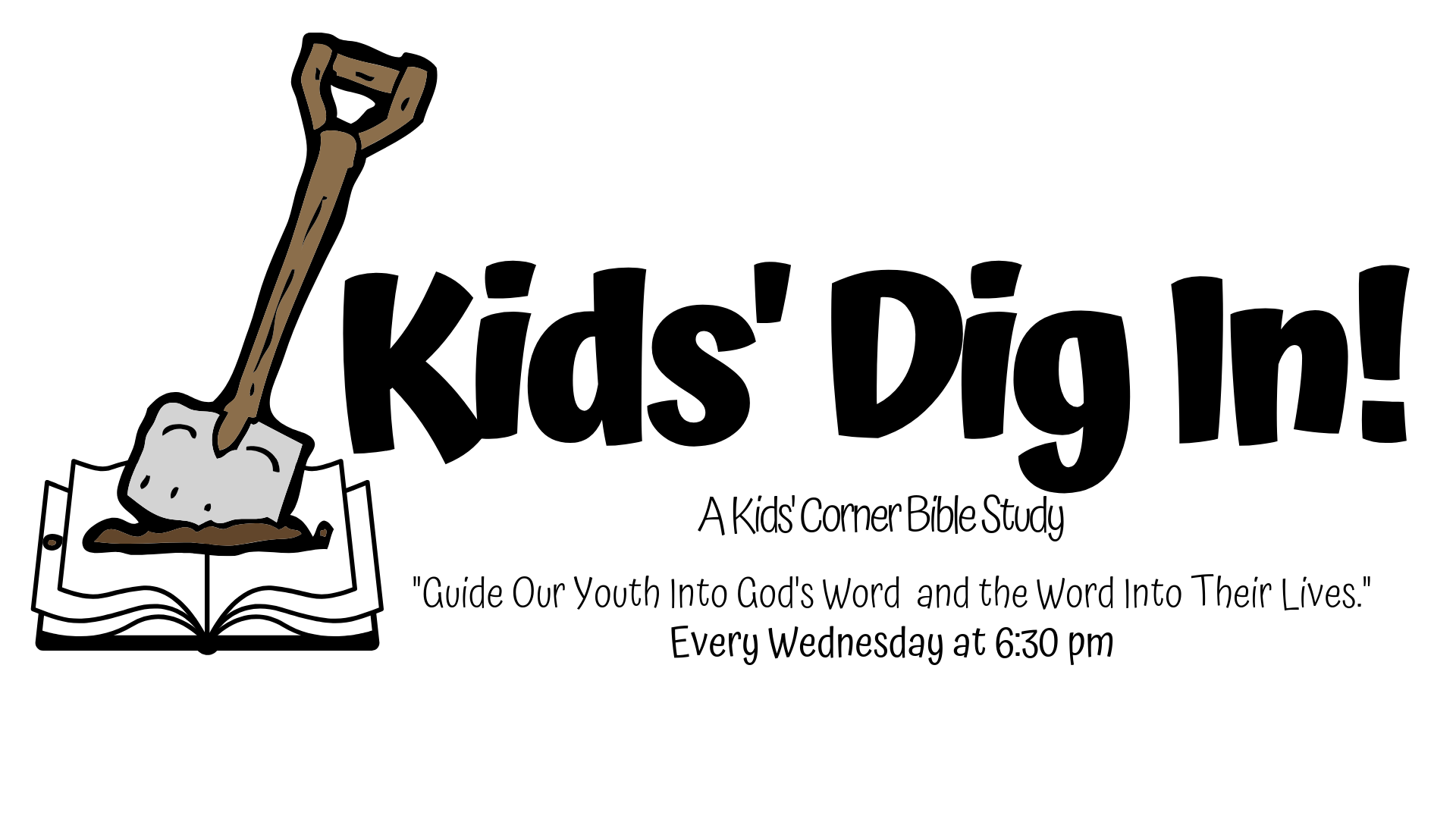 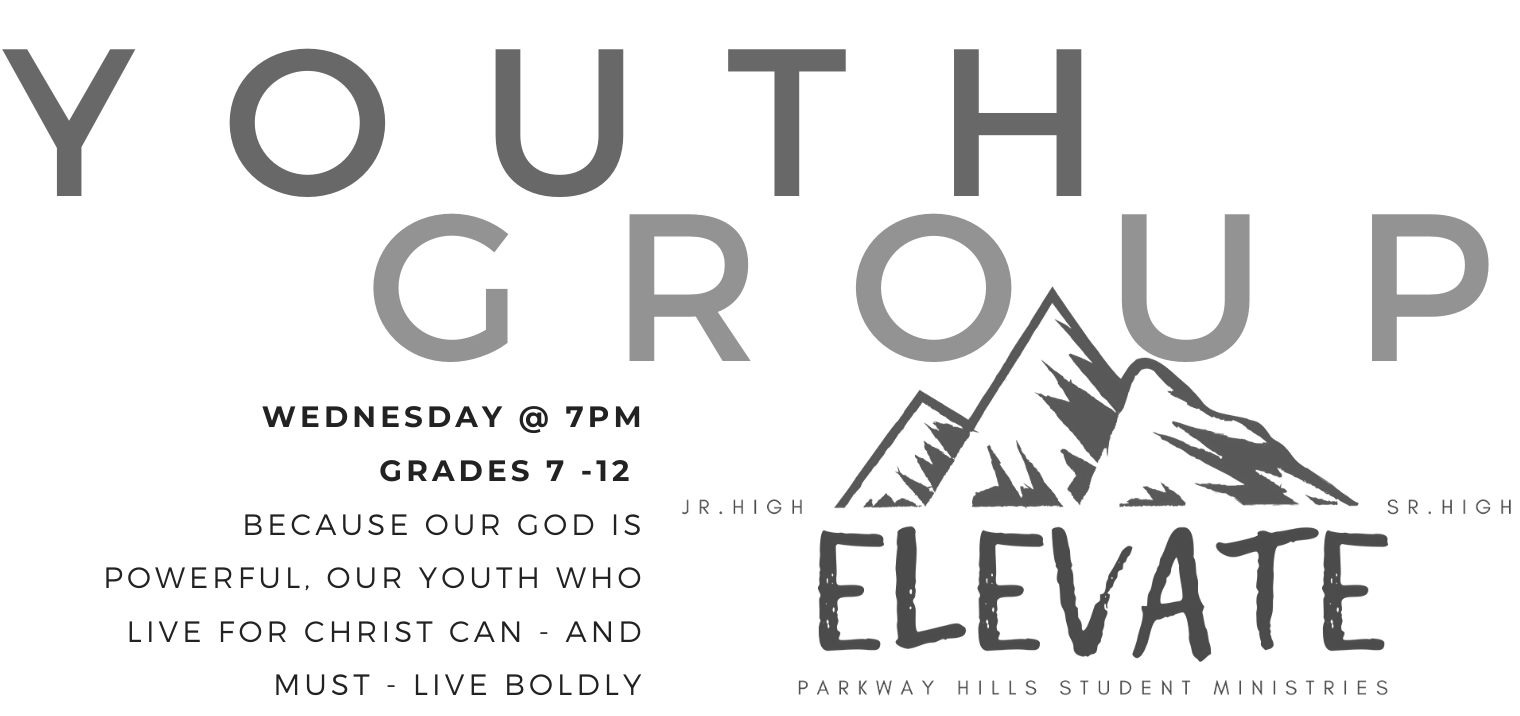 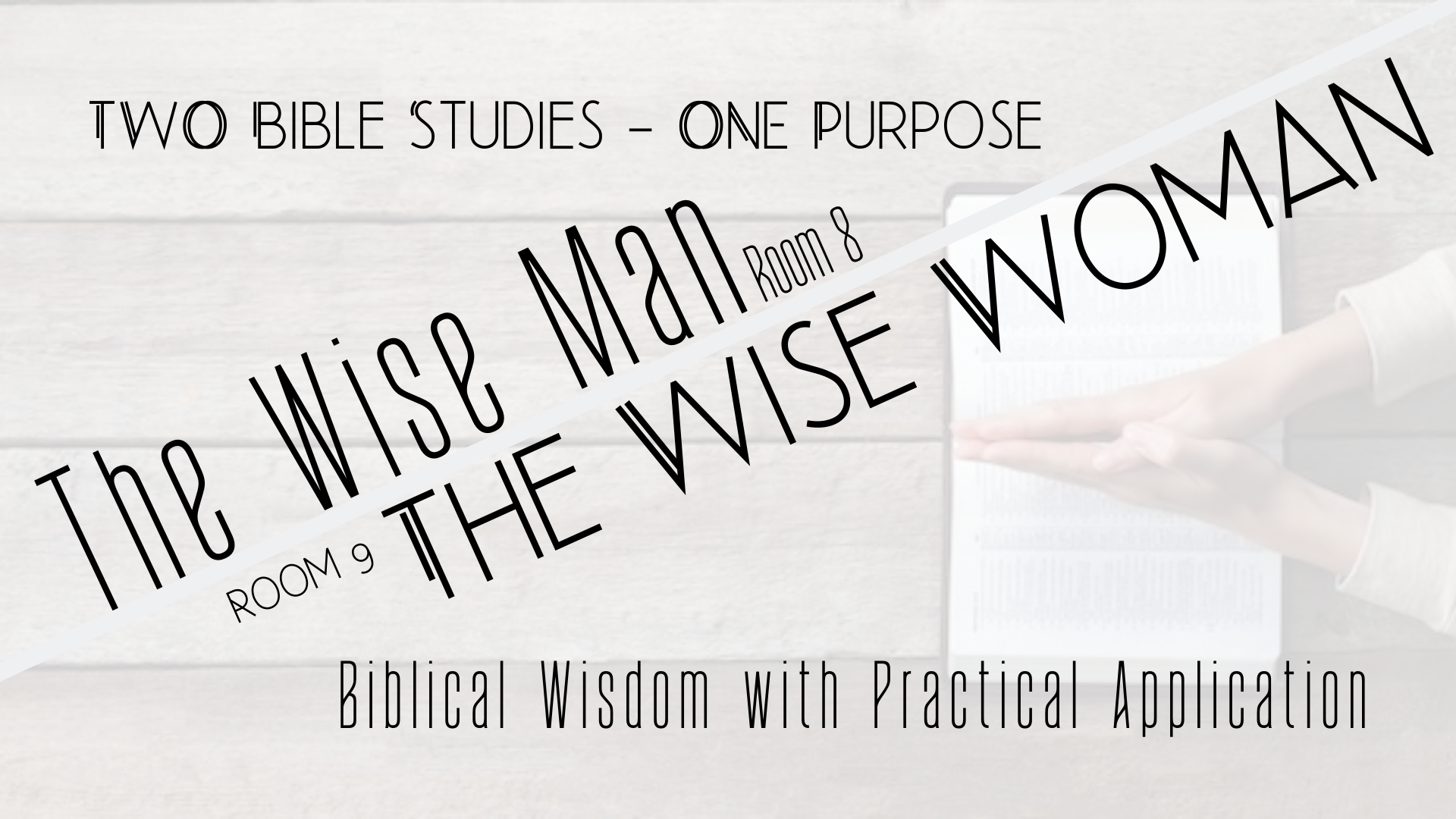 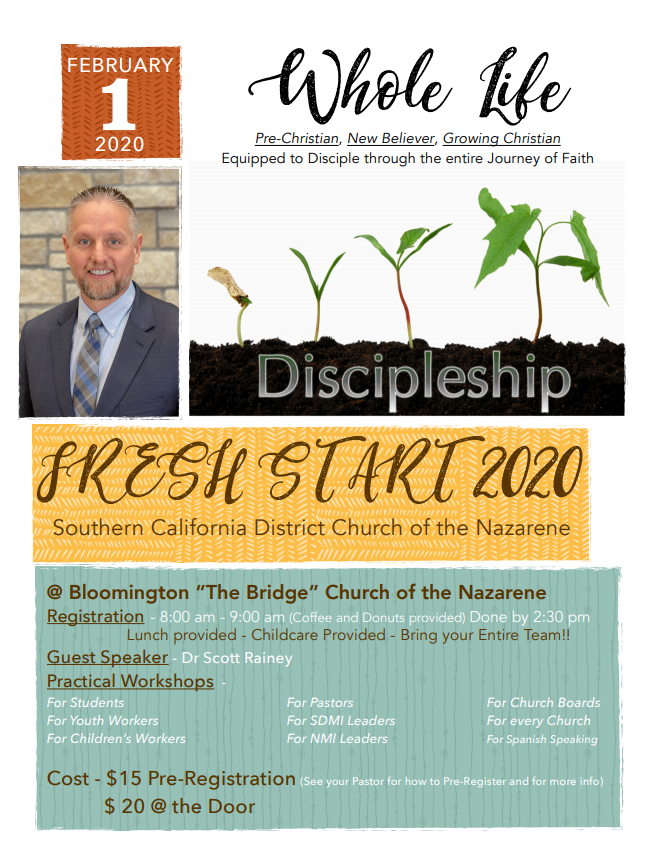 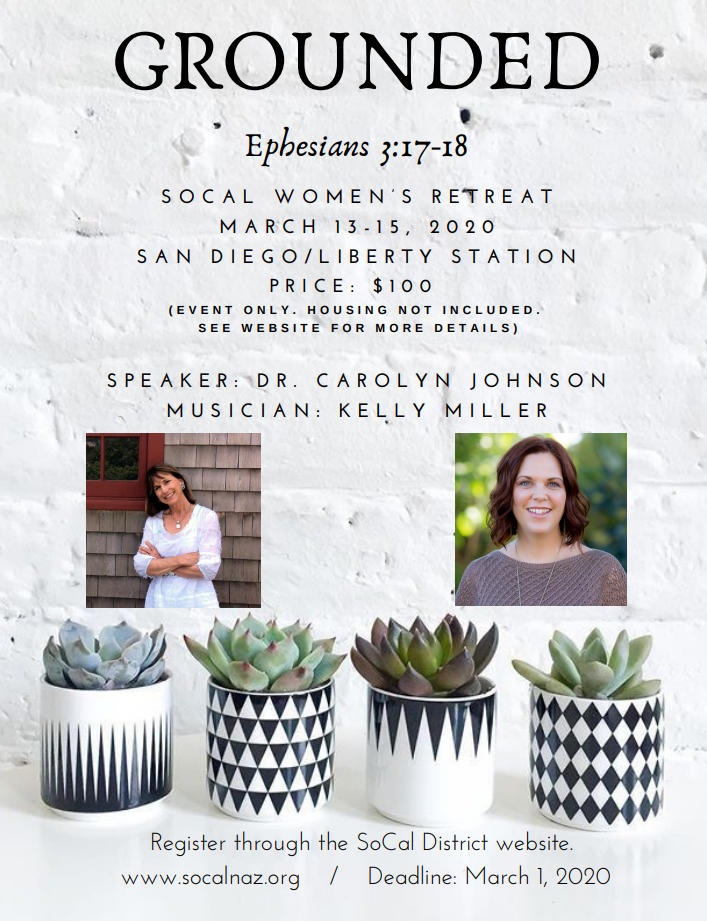 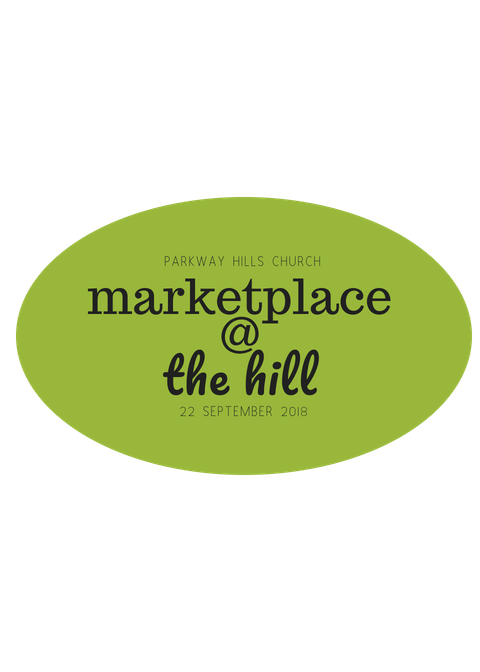 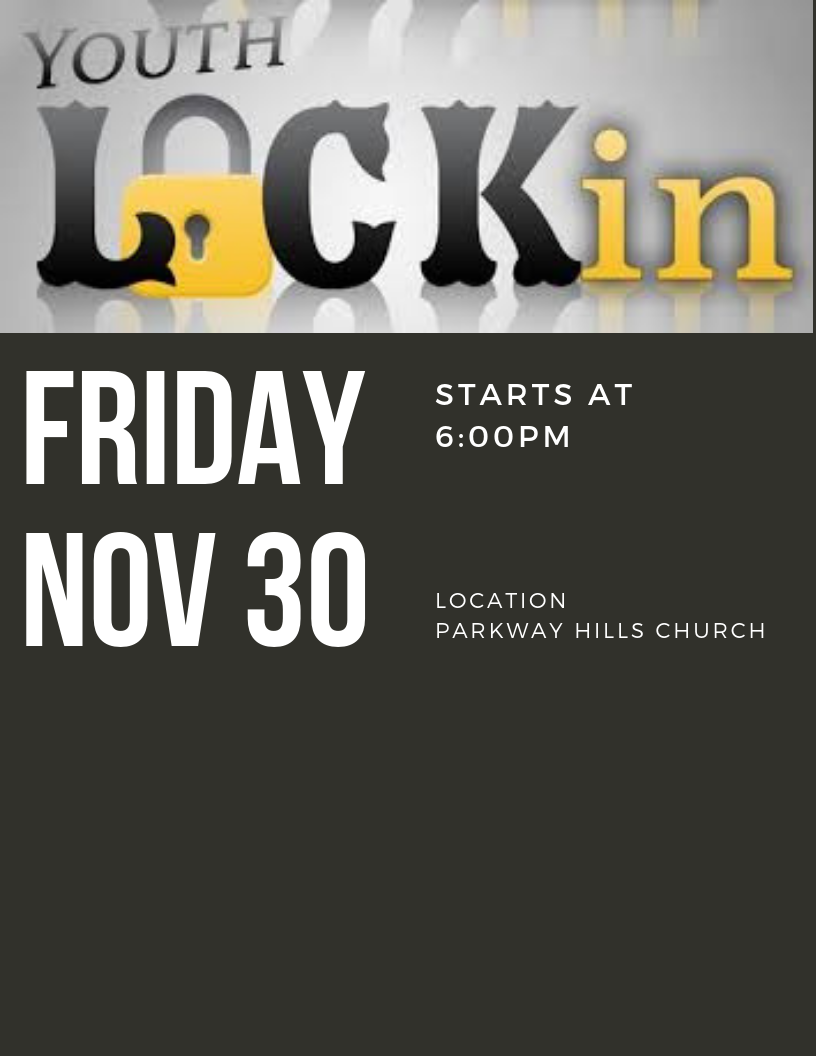 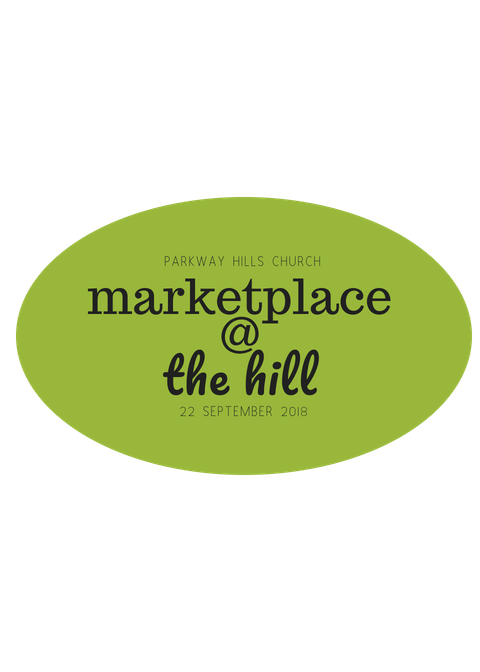 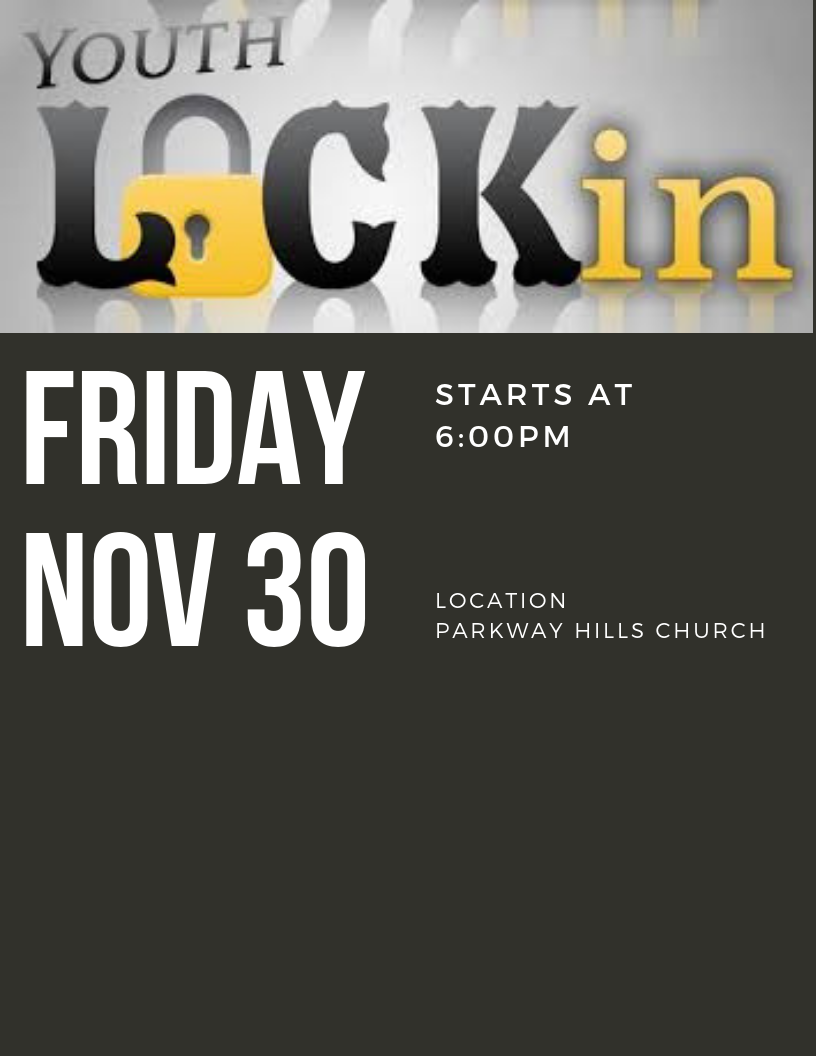 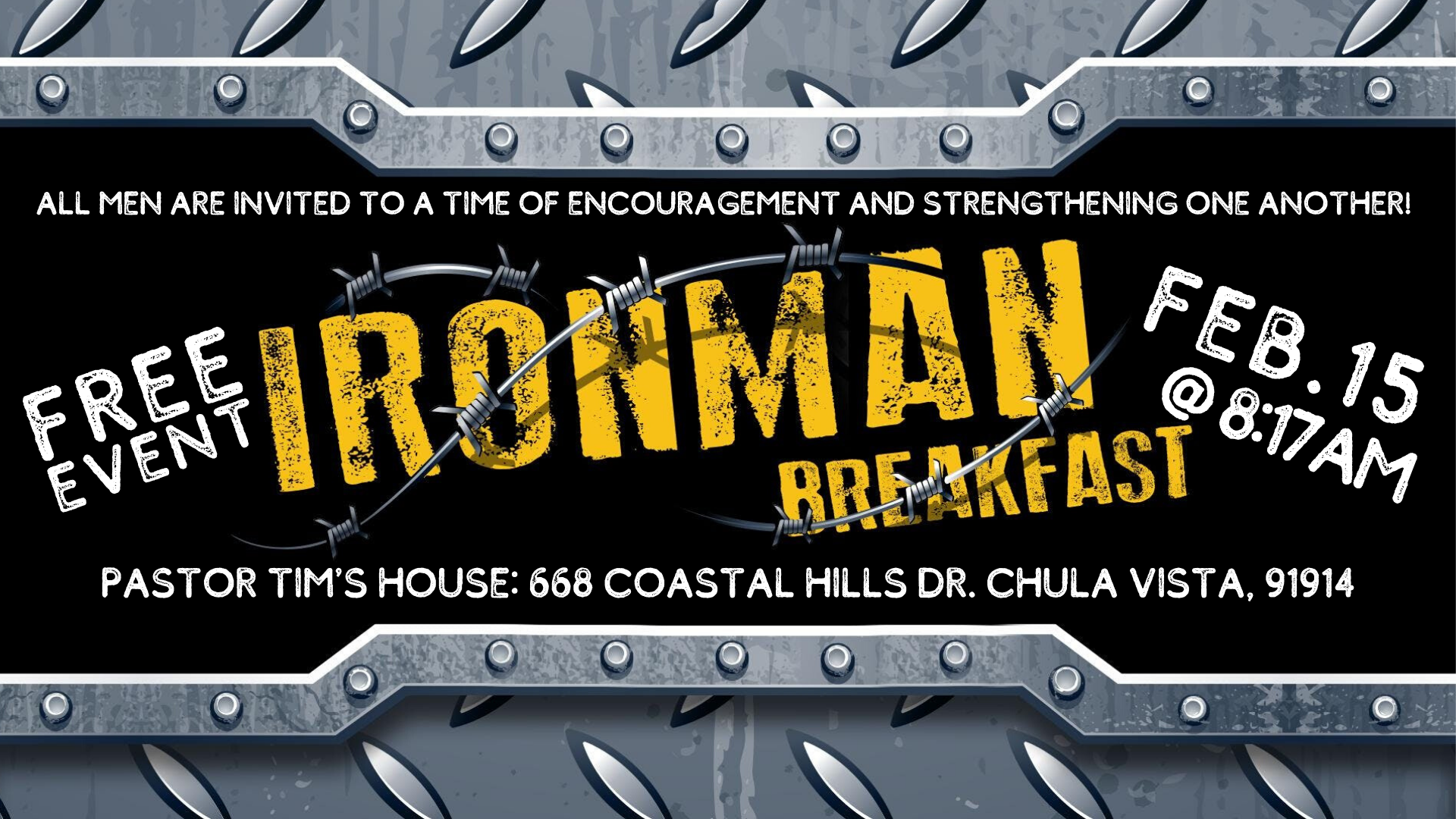 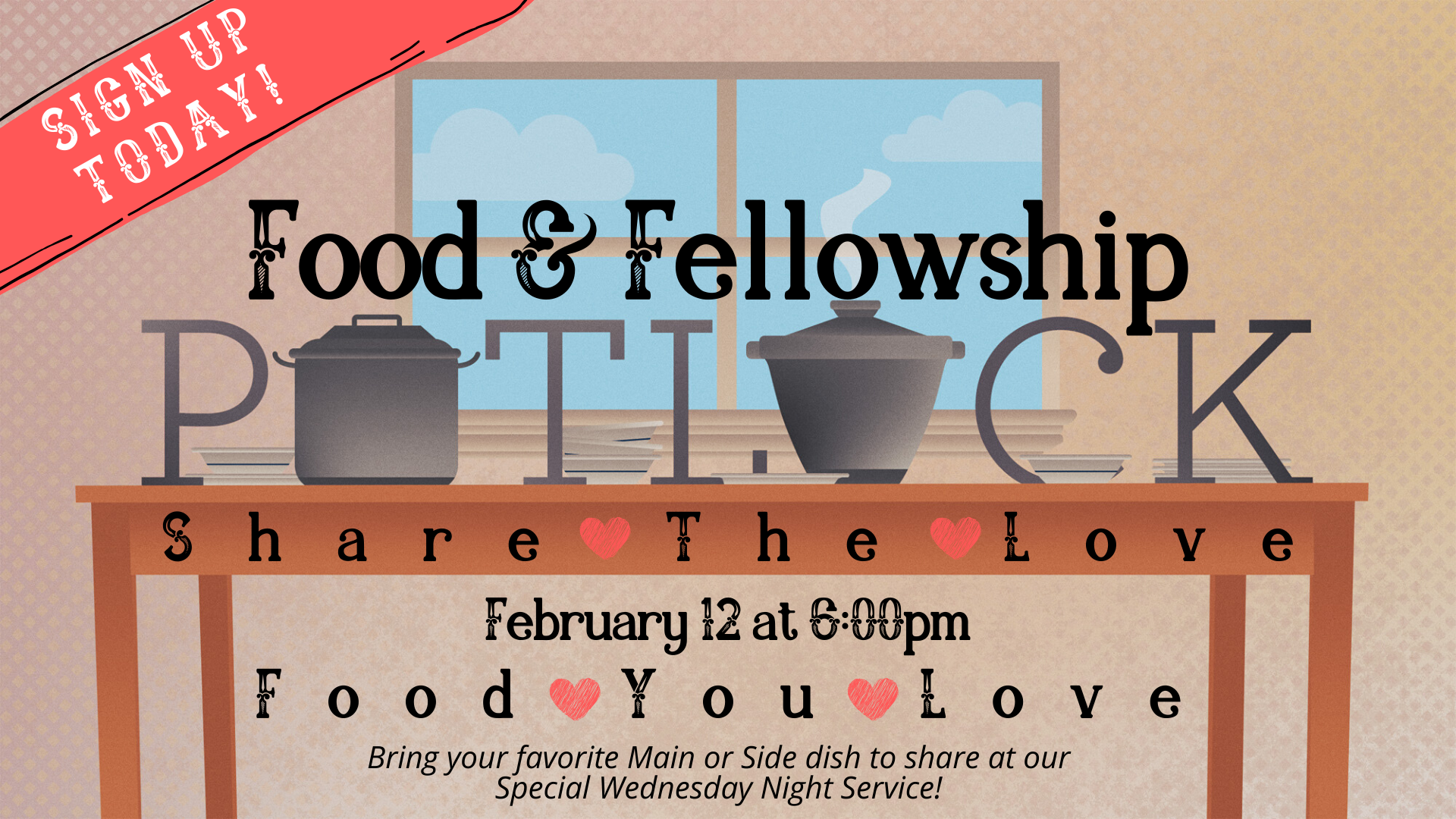 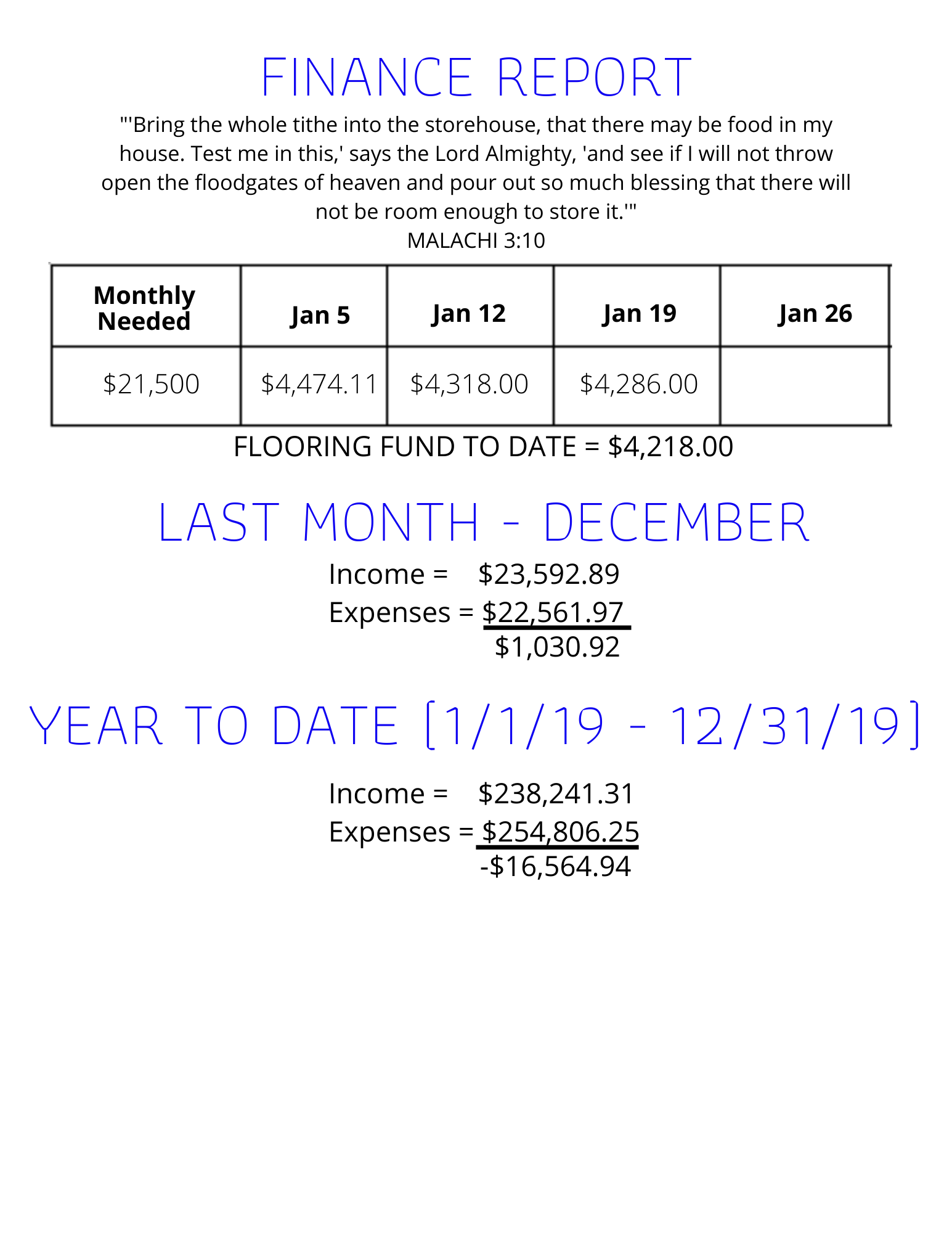 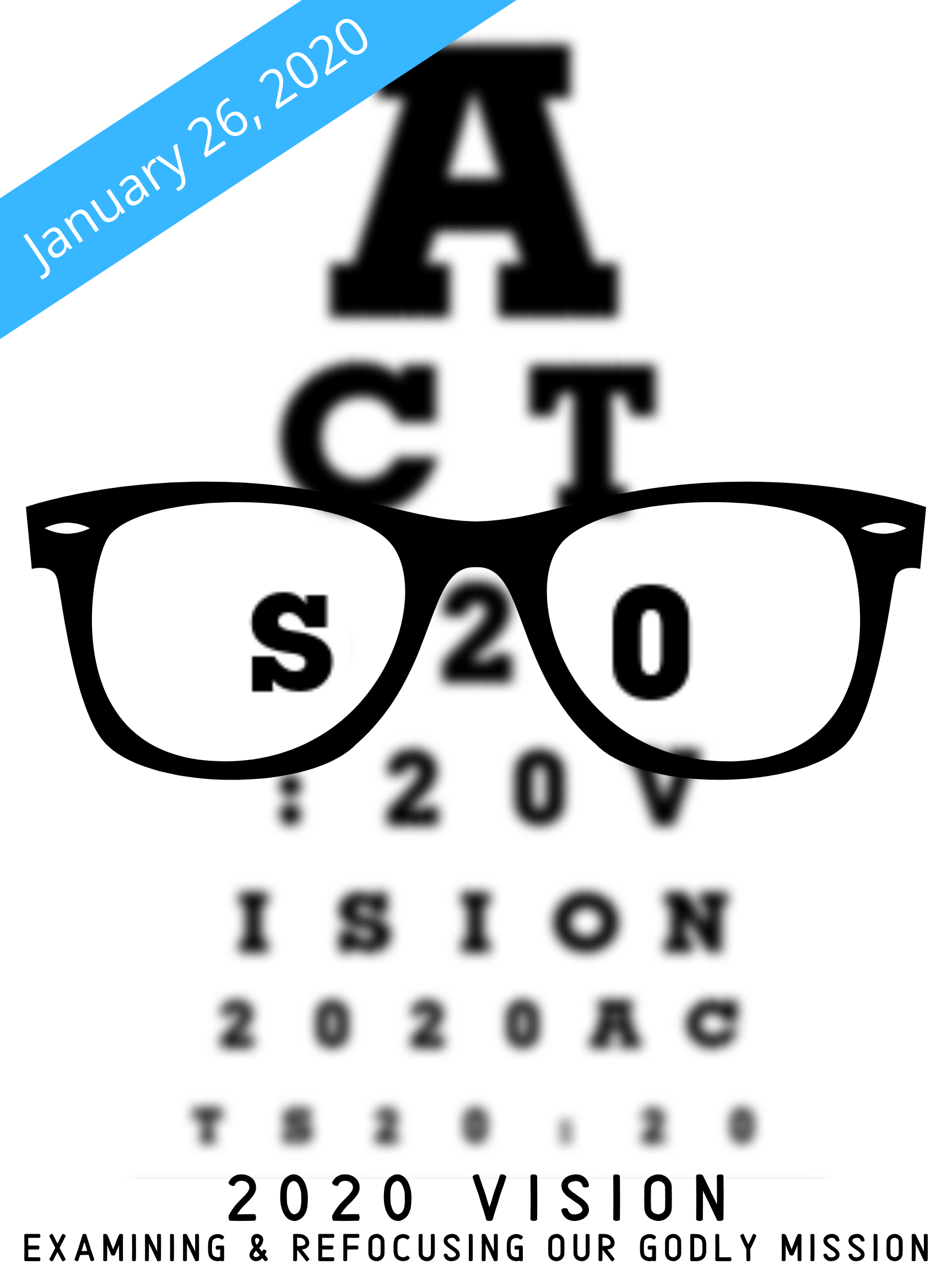 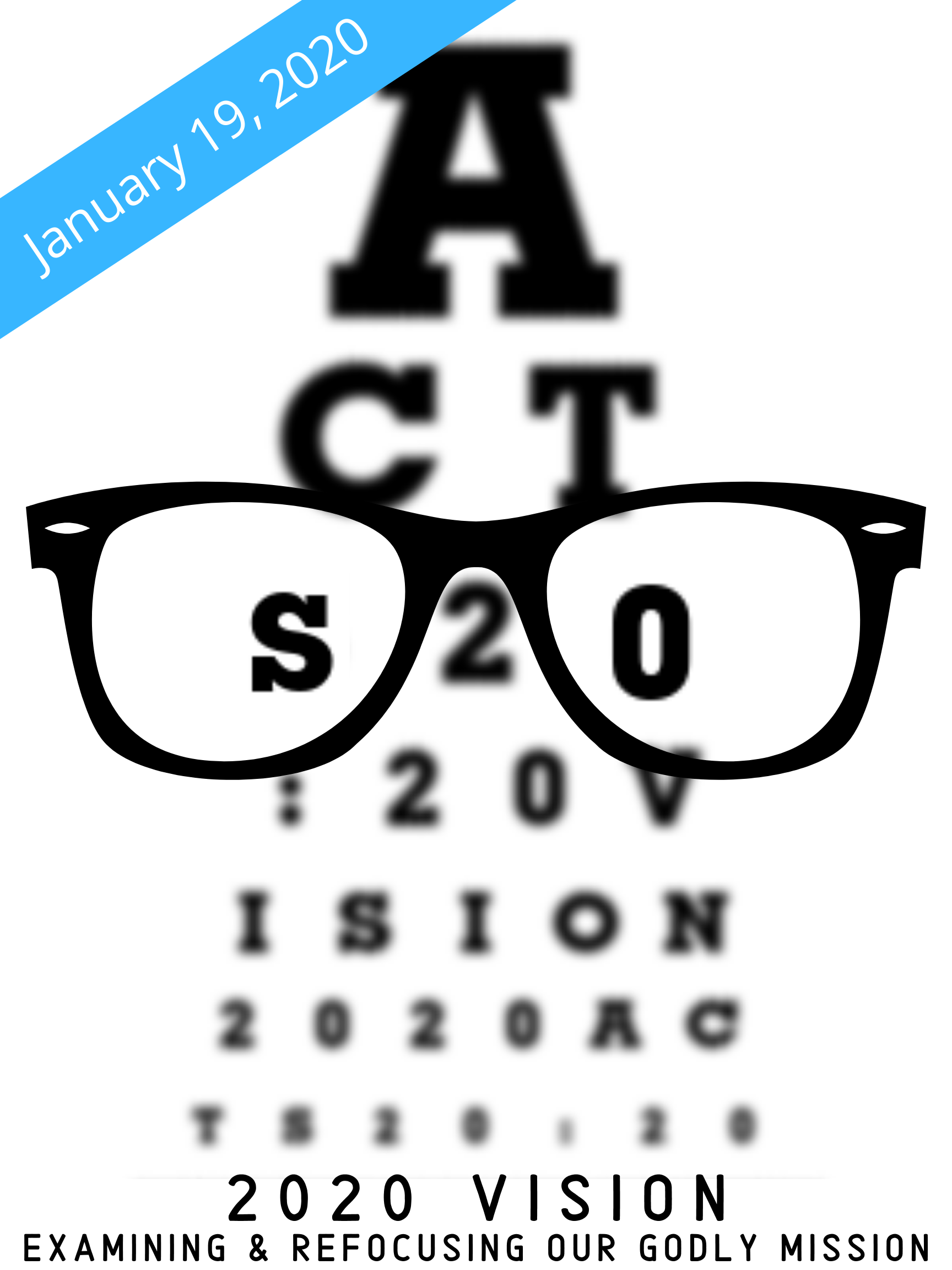 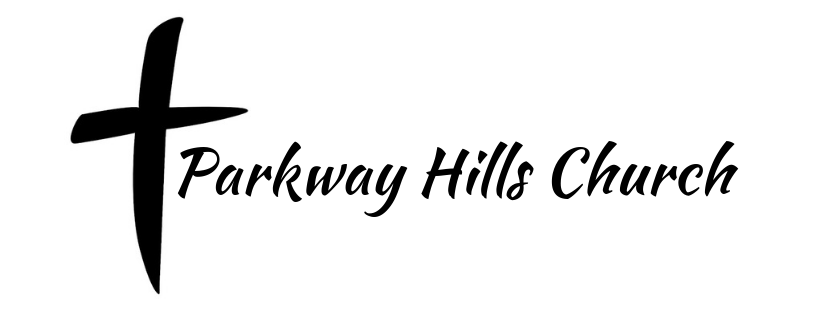 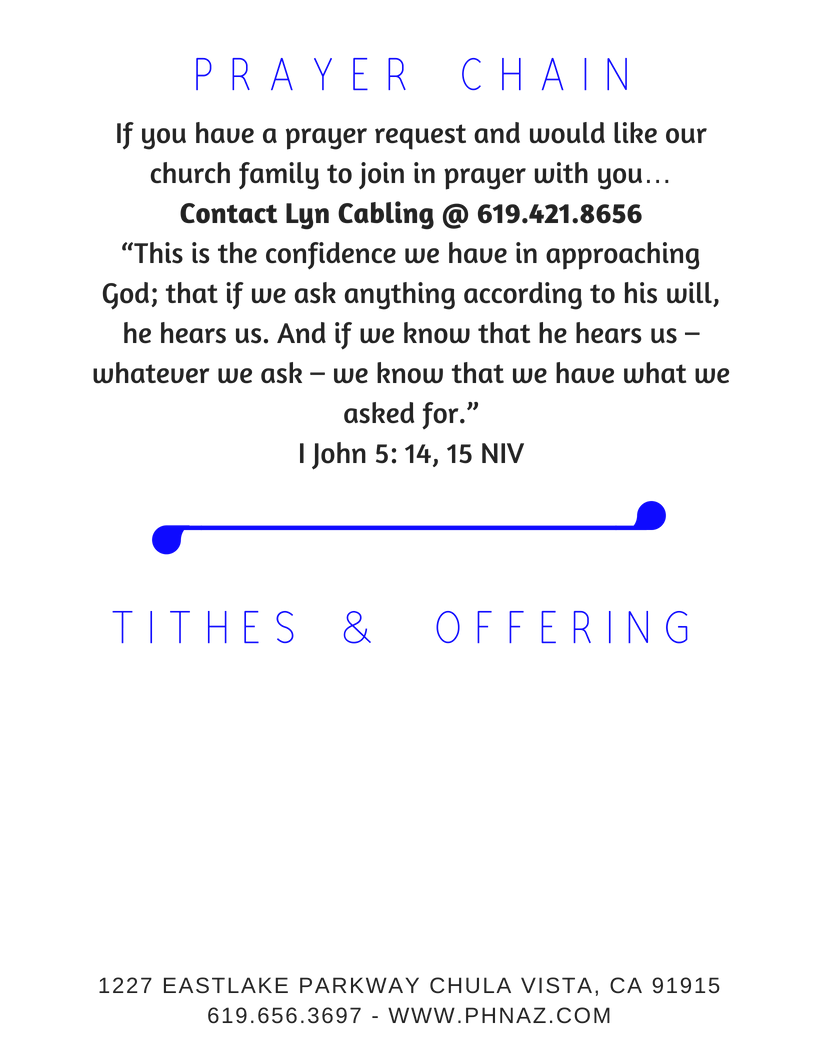 